Производитель: ООО "РосТурПласт"140326, Московская обл., Егорьевский район, с. Лелечи, д.47Тел./факс: 8 (495)540-52-62, (495) 287-17-57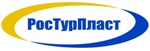 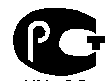 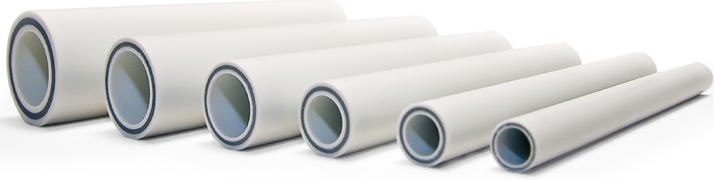 ТРУБА ПОЛИПРОПИЛЕНОВАЯАРМИРОВАННАЯ СТЕКЛОВОЛОКНОМPPR/PPR - GF/PPR PN25Гост Р 52134-2003Артикул____________ПС–_________1.Назначение и область применения.Трубы применяется в системах питьевого и хозяйственно-питьевогоназначения, горячего водоснабжения, отопления, а также в качестветехнологических трубопроводов, транспортирующих жидкости и газы, неагрессивные к материалам трубы и фитингов.2.Особенности конструкции.Наружный и внутренний слои выполнены из полипропилена рандом сополимера PPR-80(PPR-100).  Цвет белый или серый. Средний слой выполнен из того же полипропилена с содержанием стекловолокна >17%. Цвет среднего слоя - серый (для белых труб) или красный(для серых труб). Толщина слоев одинаковая и составляет 1/3 толщины трубы. Наличие стекловолоконной фибры снижает температурные деформации трубы, но не защищает ее от кислородной диффузии.3.Условия применения труб для гарантированного срока службы 50 лет.4.Технические характеристики.5.Указания по монтажу.5.1.Монтаж армированных полипропиленовых труб должен осуществлятьсяпри температуре окружающей среды не ниже 0°С.5.2.Соединения труб должны выполняться методом термической диффузионной раструбной сварки с помощью специального сварочного аппарата. Настроечная рабочая температура 260°С.5.3.Соединительные детали для раструбной сварки рекомендуетсяиспользовать того же производителя, что и трубы. В этом случаегарантируется одновременный прогрев на рабочую глубину трубы и фитинга.5.4.Время нагрева при выполнении соединений должно соответствоватьизложенному в технических характеристиках.5.5.Трубы, хранившиеся или транспортировавшиеся при температуре ниже 0°С, должны быть перед монтажом выдержаны в течение 2ч при температурене ниже +5°С.5.6.Монтаж систем из армированных полипропиленовых труб следует вести всоответствии с требованиями нормативных документов и СП 40-101-96 «Свод правил по проектированию и монтажу трубопроводов из полипропилена «Рандом сополимер».6.Указания по эксплуатации и техническому обслуживанию.6.1.Трубы должны эксплуатироваться при условиях, указанных в таблицетехнических характеристик и при режимах, соответствующих принятомуклассу эксплуатации.6.2.Полипропиленовые армированные стекловолокном трубы не допускаются кприменению:-при рабочей температуре транспортируемой жидкости свыше 95ºС;-при рабочем давлении, превышающем допустимое для данного классаэксплуатации;-в помещениях категорий«А,Б,В» по пожарной опасности(п.2.8.СП40-101-96);-в помещениях с источниками теплового излучения, температураповерхности которых превышает130ºС;-для раздельных систем противопожарного водопровода(п.1.2.СП40-101-96).7.Условия хранения и транспортировки.7.1.В соответствии с  ГОСТ 19433 полипропиленовые трубы не относятся ккатегории опасных грузов, что допускает их перевозку любым видомтранспорта в соответствии с правилами перевозки грузов, действующими наданном виде транспорта.7.2.При железнодорожных и автомобильных перевозках пакеты трубдопускаются к транспортировке только в крытом подвижном составе.7.3.Во избежание повреждения труб их следует укладывать на ровнуюповерхность, без острых выступов и неровностей. Сбрасывание труб странспортных средств не допускается.7.4.Хранение полипропиленовых труб должно производиться по условиям 5(ОЖ4),раздела 10 ГОСТ 15150 в проветриваемых навесах или помещениях.7.5.Трубные пакеты допускается хранить в штабелях высотой не более 2м.7.6.При хранении трубы должны быть защищены от воздействия прямыхсолнечных лучей.7.7.Погрузка и разгрузка допускается только при температуре выше –10ºС.Для транспортировки при температуре от -11 до -20ºС следует принятьспециальные меры для предотвращения передачи механических нагрузок натрубы. Транспортировка при температуре ниже -21ºС запрещена.7.8.Запрещается складировать трубы на расстоянии менее 1м отнагревательных приборов.8.Утилизация.8.1.Утилизация изделия (переплавка, захоронение, перепродажа) производится в порядке, установленном Законами РФ от 22 августа 2004г.№122-Ф3 "Об охране атмосферного воздуха", от 10 января 2003г.№15-ФЗ "Оботходах производства и потребления", а также другими российскими ирегиональными нормами, актами, правилами, распоряжениями и пр.,принятыми во исполнение указанных законов.9.Гарантийные обязательства.9.1.Изготовитель гарантирует соответствие полипропиленовыхармированных стекловолокном труб техническим требованиям паспорта и ГОСТР 52134-2003, при условии соблюдения потребителем правил использования, транспортировки, хранения, монтажа и эксплуатации. 9.2. Гарантийный срок хранения – 3 года со дня изготовления труб.9.3.Гарантия распространяется на все дефекты, возникшие по вине завода - изготовителя. 9.4.Гарантия не распространяется на дефекты, возникшие в случаях:- нарушения паспортных режимов хранения, монтажа, испытанияэксплуатации и обслуживания изделия; - ненадлежащей транспортировки и погрузо-разгрузочных работ; -наличия следов воздействия веществ, агрессивных к материаламизделия;-наличия повреждений, вызванных пожаром, стихией, форс-мажорными обстоятельствами;-повреждений, вызванных неправильными действиями потребителя.10.Условия гарантийного обслуживания.10.1.Претензии к качеству товара могут быть предъявлены в течениегарантийного срока. Гарантийный срок составляет – 5 лет.10.2.Неисправные изделия в течение гарантийного срока ремонтируются илиобмениваются на новые бесплатно. Решение о замене или ремонте изделияпринимает сервисный центр. Замененное изделие или его части, полученныев результате ремонта, переходят в собственность сервисного центра.10.3.Затраты, связанные с демонтажом, монтажом и транспортировкойнеисправного изделия в период гарантийного срока Покупателю невозмещаются.10.4.В случае необоснованности претензии, затраты на диагностику иэкспертизу изделия оплачиваются Покупателем.КлассэксплуатацииОписание класса эксплуатацииРабочее давление, бар1Горячее водоснабжение с температурой 60°С102Горячее водоснабжение с температурой 70°С103Низкотемпературное напольное отопление с температурой 50°С164Высокотемпературное напольное отопление с температурой 70°С105Высокотемпературное радиаторное отопление с температурой 90°С8ХВХолодное водоснабжение25№Наименование характеристикиЗначение характеристики для труб с размерамиЗначение характеристики для труб с размерамиЗначение характеристики для труб с размерамиЗначение характеристики для труб с размерамиЗначение характеристики для труб с размерамиЗначение характеристики для труб с размерами№Наименование характеристики20х3,425х4,232х5,440х6,750х8,363х10,51Наружный диаметр, мм20,025,032,040,050,063,02Допуск по диаметру, мм+0,3+0,3+0,3+0,4+0,5+0,63Нормализованная серия труб, S2,52,52,52,52,52,54Стандартное  соотношение,SDR6,06,06,06,06,06,05Номинальное давление,PN,бар2525252525256Вес трубы, кг/м.п.0,170,260,430,671,051,657Время нагрева при сварке, сек5781218248Время сварки, сек4466689Минимальная глубина при сварке, мм14151718202410Время остывания после сварки, сек12012022024025036011Внутренний объем 1 м.п., л0,1370,2170,3530,5560,8761,38512Относительное удлинение при разрыве, %50 на образце вырезанном из трубы50 на образце вырезанном из трубы50 на образце вырезанном из трубы50 на образце вырезанном из трубы50 на образце вырезанном из трубы50 на образце вырезанном из трубы13Предел текучести при растяжении, МПа30303030303014Коэффициент теплопроводности Вт. м/°С0,150,150,150,150,150,1515Коэффициент линейного расширения, 1/°С4,0х10-5(0,04 мм/м*°С)4,0х10-5(0,04 мм/м*°С)4,0х10-5(0,04 мм/м*°С)4,0х10-5(0,04 мм/м*°С)4,0х10-5(0,04 мм/м*°С)4,0х10-5(0,04 мм/м*°С)16Кислородо-проницаемость,Мг/м2 сутки˂3,6˂3,6˂3,6˂3,6˂3,6˂3,617Группа горючестиГ4Г4Г4Г4Г4Г418Группа воспламеняемостиВ3В3В3В3В3В319Дымообразующая способностьД3Д3Д3Д3Д3Д320Токсичность продуктов сгоранияТ3Т3Т3Т3Т3Т3